I Gran Tour de EuropaMT-12019  - Web: https://viaje.mt/nzk19 días y 17 nochesDesde $1899 USD | DBL + 799 IMP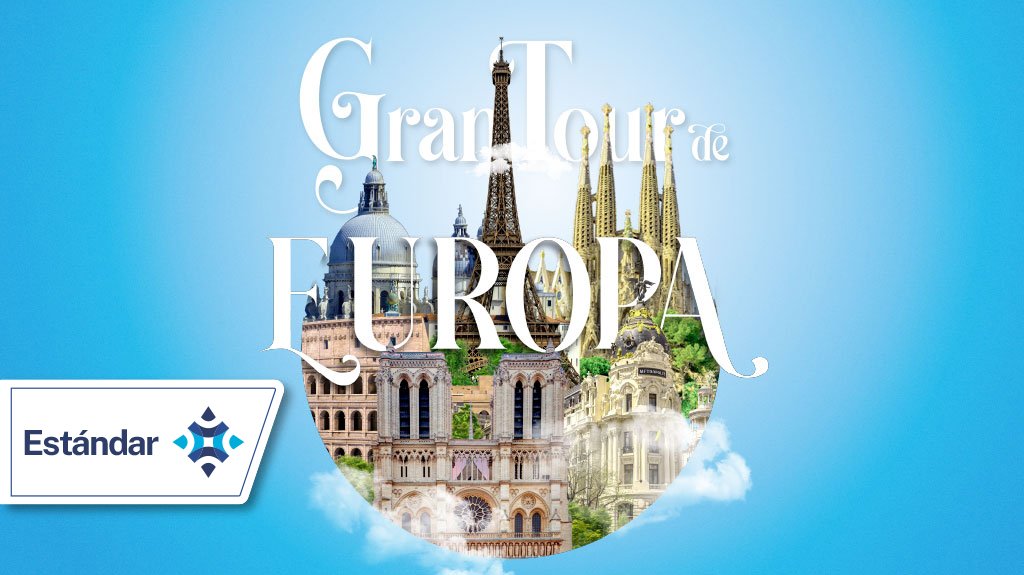 Incluye vuelo conI SALIDAS                    I PAISESInglaterra, Francia, Luxemburgo, Alemania, Suiza, Liechtenstein, Italia, Austria, España.I CIUDADESLondres, París, Luxemburgo, Frankfurt, Heidelberg, Zúrich, Lucerna, Vaduz, Innsbruck, Padua, Venecia, Florencia, Roma, Pisa, Niza, Barcelona, Zaragoza, Madrid.I ITINERARIODíA 01 MéXICO  -  LONDRESPresentarse en el aeropuerto de la Ciudad de México 3hrs. antes de la salida del vuelo trasatlántico con destino la Ciudad de Londres. Noche a bordo.DíA 02 - LONDRESLlegada al aeropuerto internacional de Londres-Heathrow. Recepción y recorrido por la ciudad conociendo lugares como Hyde Park, Kensington, Piccadilly Circus, Regent St., Oxford St. y el Parlamento con su famoso Big Ben. En el Palacio de Buckingham (si se realiza y/o el clima lo permite). Veremos también diferentes puentes de la ciudad y la Abadía de Westminster. Alojamiento.DíA 03 - LONDRESDesayuno. Día libre para hacer actividades personales o alguna excursión opcional.EXCURSIóN OPCIONALLONDON FULL DAY: CASTILLO DE WINDSOR Y LONDON ON INSTAGRAM	Descubriremos su famoso castillo. Se trata de uno de los más antiguos del mundo y que, además, está habitado por, ni más ni menos que el Rey de Inglaterra. Podremos ingresar al castillo para conocer la capilla de San Jorge y otras atracciones en el interior, donde veremos obras de arte y lujosos objetos que forman parte de las colecciones de la realeza británica. Y a continuación, visitaremos a pie y en autobús otros de los lugares más icónicos y fotografiables de la ciudad, mientras un guía local nos explica su historia: pasaremos por la Catedral de San Pablo, lugar donde la princesa Diana celebró su boda con el entonces príncipe Carlos. Enseguida veremos el icónico Puente de la Torre, el monumento más famoso de Inglaterra. Haremos una parada para admirar la Torre de Londres, un castillo medieval, inscrito en la lista del Patrimonio de la Humanidad de la UNESCO. Entraremos al Covent Garden, un popular barrio lleno de vida que debe su nombre al mercado más conocido de la ciudad y terminaremos en Piccadilly Circus, el corazón de la ciudad.DíA 04 - LONDRES - PARíSDesayuno y salida hacia el puerto de Dover para embarcar en el ferry y después de 75 minutos de travesía llegar al puerto de Calais, desembarque y continuación a París. Llegada y alojamiento.EXCURSIóN OPCIONALLUCES DE PARíS CON CRUCERO POR EL SENA	Embárcate en un viaje único e inolvidable por el río Sena. Disfruta de una vista panorámica de los monumentos más bonitos de París desde el barco. Después, a bordo del autobús y haciendo varias paradas para tomar fotos, verás iluminados el Ayuntamiento (Hocirc;tel de Ville), los Inválidos, el Arco del Triunfo, la ópera y la Torre Eiffel, entre otros mientras descubres las historias de nuestra ciudad con nuestro guía local.DíA 05 - PARíSDesayuno. Salida para recorrer la ldquo;Ciudad del Amorrdquo; pasando por la Avenida de los Campos Elíseos, la Plaza de la Concordia, el Arco del Triunfo, la Asamblea Nacional, la ópera, el Museo del Louvre, los Inválidos, el Campo de Marte, la Torre Eiffel, etc. Tarde libre. Alojamiento.EXCURSIóN OPCIONALVERSALLES	Excursión opcional: Versalles. Construido por órdenes de Luis XIV, es uno de los castillos más conocidos en el mundo, no solo por su importante arquitectura y por sus enormes y bien cuidados jardines, sino también porque constituye una parte muy importante de la Historia de Francia. Lujo y cultura en un mismo monumento.	* Cerrado los lunes. En caso de cierre se hará una visita guiada de Montmartre, el ldquo;Barrio de los Pintoresrdquo; y el Barrio Latino.DíA 06 - PARíSDesayuno. Día libre. Alojamiento.EXCURSIóN OPCIONALBRUJAS	Su esplendor y arte, con una arquitectura medieval perfectamente conservada, sus canales silenciosos y sus pequentilde;as plazas acogedoras, además de deliciosos chocolates en cada esquina, hacen de Brujas una de las ciudades más románticas y espectaculares. Además, visitaremos el Lago del Amor, el Palacio de los Condes de Flandes y la Plaza del Mercado, con su emblemática torre, entre otros.DíA 07 - PARíS  -  LUXEMBURGO  -  FRANKFURT Desayuno. Atravesando la región del Gran Este de Francia llegaremos a Luxemburgo, uno de los estados más pequentilde;os de Europa, cuya capital se encuentra ubicada sobre un pentilde;ón. Tiempo libre y salida hacia Alemania. Llegada a la ciudad de Frankfurt. Alojamiento. EXCURSIóN OPCIONALLUXEMBURGO WALKING TOUR	Es el país más rico y seguro de Europa, tanto que a veces se puede ver a su Duque por las calles. El transporte público es gratuito y sus calles peatonales, la Plaza de la Constitución, la Catedral de Nuestra Sentilde;ora de Luxemburgo, el Gran Palacio, son una delicia para pasear, comprar, comerhellip; Además, el risco sobre el que fue fundado en el antilde;o 963 es uno de los balcones al aire libre con una de las mejores vistas en Europa.DíA 08 - FRANKFURT  -  HEIDELBERG  -  ZúRICH Desayuno. Salida hacia Heidelberg, una ciudad en el río Neckar en el suroeste de Alemania, conocido por su renombrada universidad, fundada en el siglo XIX, visitaremos la iglesia del espíritu santo y puente viejo de Heidelberg. Continuaremos nuestro recorrido hacia Zúrich, la ciudad más grande de Suiza y la capital del cantón de Zúrich situada al norte de la parte central del país. Hacemos una visita panorámica y nos alojamos en nuestro hotel.EXCURSIóN OPCIONALEL CASTILLO DE HEIDELBERG	Esta ciudad alemana fue parcialmente destruida por el ejército de Luis XIV en los antilde;os 1600. No obstante, fue reconstruida manteniendo su arquitectura típica alemana. Su imponente castillo es un emblema del romanticismo del siglo XIX. Caminaremos por la Plaza del Mercado, un lugar lleno de vida y de restaurantes con terrazas. Veremos también el barrio antiguo y entraremos a la Iglesia del Santo Espíritu.DíA 09 - ZúRICH  -  LUCERNA  -  VADUZ  -  INNSBRUCK Desayuno y salida hacia Lucerna, situada a orillas del lago de los Cuatro Cantones. Saldremos bordeando los Alpes hacia Vaduz, capital del principado de Liechtenstein. Tras una breve parada, salida hacia la ciudad de Innsbruck. Alojamiento.EXCURSIóN OPCIONALEL MONTE TITLIS	Una de las montantilde;as más conocidas de los Alpes Suizos es el Monte Titlis. Las vistas son impresionantes desde el teleférico, desde el cual se puede mirar el glaciar y el lago de los Cuatro Cantones. Su altitud es de 3000m sobre el nivel del mar, sin embargo su cima es muy accesible, además de que ahí encontrarás varios restaurantes y uno de los puentes colgantes más altos de Europa.DíA 10 - INNSBRUCK  -  PADUA  -  VENECIADesayuno y tiempo libre. Recomendamos visita opcional. Conoceremos también un pintoresco Pueblito de los Alpes tiroleses. Salida en dirección al paso alpino de Brenner, hasta llegar a Padua, ciudad conocida por San Antonio. Tiempo libre para visitar la Basílica. Continuación hacia Venecia. Llegada y alojamiento.EXCURSIóN OPCIONALINNSBRUCK	Subiremos a un típico Pueblito austriaco y llegaremos hasta el trampolín olímpico. Admiraremos la arquitectura típica de los Alpes, veremos la Basílica de Wilten, la más bonita de todo el país, y caminaremos por su centro histórico donde veremos la Columna de Santa Ana. Fue una de las ciudades imperiales de los Habsburgo. Su fundador, Maximiliano I (tártara-tatarabuelo del emperador mexicano), dejó como legado uno de los edificios más emblemáticos de la ciudad: el Tejado Dorado.DíA 11 - VENECIA  -  ROMADesayuno. Nos dejaremos maravillar por la ciudad de las 118 islas y sus más de 400 puentes, cuyas características la convierten en única y exclusiva catalogada como patrimonio de la humanidad por la UNESCO, Recorrerán el Puente de los Suspiros y la Plaza de San Marcos, con su incomparable escenario donde destaca la Basílica, joya de la arquitectura. Tiempo libre. Seguiremos nuestro recorrido en dirección a Roma. Alojamiento.EXCURSIóN OPCIONALGóNDOLAS CON SERENATA MUSICAL	Una auténtica experiencia veneciana consiste, sin lugar a dudas, en pasear en sus típicas góndolas. El tour será acompantilde;ado por un acordeonista, cuyos sonidos y canciones nos ofrecerán las más románticas y auténticas imágenes de la capital de Véneto.DíA 12 - ROMADesayuno. Realizaremos la visita de la ciudad. Admiraremos la inconfundible figura del Anfiteatro Flavio, más conocido como ldquo;El Coliseordquo; (visita exterior). Pasaremos también por el Circo Máximo y la Basílica patriarcal de Santa María la Mayor. A continuación, atravesando el río Tíber, llegaremos al Vaticano. Tarde libre. Alojamiento.EXCURSIóN OPCIONALFULL DAY ROMA: EL VATICANO Y LA ROMA BARROCA	Visitaremos el Estado más pequentilde;o del mundo con apenas 44 hectáreas, pero con un patrimonio cultural universal inconmensurable. Esta visita nos llevará por la grandeza de los Museos Vaticanos hasta llegar a la Capilla Sixtina, ambos con entrada preferente. Continuaremos hacia la Basílica de San Pedro, donde solo estando en su interior comprenderemos su grandiosidad, aquí también contaremos con entrada preferente. Luego, al finalizar el recorrido por el Vaticano, nos subiremos en autobús hasta llegar al centro. Visitaremos el Muro Aureliano del siglo III, a través de la popular y elegante Via Véneto, la plaza Barberini, la fuente de las Náyades y la basílica creada por Miguel ángel, Santa María de los ángeles, etc. Iniciaremos un paseo a pie hasta la Fontana di Trevi, la fuente más famosa del mundo.DíA 13 - ROMADesayuno. Día libre para realizar actividades personales o tener la posibilidad de realizar una excursión opcional. Alojamiento.EXCURSIóN OPCIONALDíA COMPLETO: NáPOLES Y POMPEYA CON ALMUERZO INCLUIDO	Saldremos hasta el puerto de Nápoles, la tercera bahía del mundo, donde tendremos tiempo libre para admirar lugares icónicos como el Palacio Real, sus castillos, el Barrio Espantilde;ol y, por supuesto, degustar la comida local (incluida). Continuaremos a Pompeya, donde visitaremos la ciudad sepultada tras la erupción del Vesubio, los restos mejor conservados del Imperio Romano.DíA 14 - ROMA  -  FLORENCIADesayuno. Después del desayuno, salida en dirección a Florencia, una ciudad en el centro de Italia y capital de la región de Toscana. Visita a pie por esta inigualable ciudad donde el arte le sorprenderá a cada paso. Recorreremos la Plaza de San Marcos, pasando por delante de la Galería de la Academia y llegando al Mercado de la Paja. Contemplaremos la combinación de hermosos mármoles en la fachada de la Catedral Santa María del Fiore y su inconfundible Campanario de Giotto. También disfrutaremos del Baptisterio y sus célebres Puertas del Paraíso. Nos asomaremos al conocido Ponte Vecchio y llegarán hasta la Plaza de la Santa Croce para admirar la Basílica franciscana del mismo nombre realizar actividades personales. Alojamiento.DíA 15 - FLORENCIA  -  PISA  -  NIZADesayuno y salida con destino a Pisa. Esta ciudad es identificada siempre por su famosa Torre Inclinada, acompantilde;ada del bello conjunto arquitectónico compuesto por la Catedral y el Baptisterio. Después del tiempo libre continuaremos en ruta para llegar a la frontera con Francia y poco después a Niza en la Costa Azul. Haremos una breve visita panorámica. Alojamiento.EXCURSIóN OPCIONALMóNACO	Iremos por la noche al mundialmente conocido Principado de Mónaco, donde la elegancia, el lujo, la arquitectura y la iluminación se reúnen para formar un entorno único. Dispondrás de tiempo libre para visitar el Casino Monte-Carlo*, famoso por la cinta de James Bond Golden Eye.	*Entrada al casino no incluida (18euro; con una bebida o fichas).DíA 16 - NIZA  -  BARCELONADesayuno y salida. Atravesando las regiones de La Provenza, Alpes y Costa Azul y la Occitania, llegaremos hasta la frontera espantilde;ola. Entrando en Barcelona realizaremos una breve visita de la ciudad para conocer la Sagrada Familia, la Plaza Cataluntilde;a, el Monumento a Colón, la Plaza de Espantilde;a, etc. Alojamiento.DíA 17 - BARCELONA  -  ZARAGOZA  -  MADRID Desayuno y salida hacia Zaragoza para admirar la Basílica de Nuestra Sentilde;ora del Pilar. Continuación hacia Madrid. Llegada y alojamiento.DíA 18 - MADRID Desayuno y día libre para conocer la ciudad o hacer compras personales. Alojamiento.EXCURSIóN OPCIONALFULL DAY: TOLEDO Y MADRID -	Realizaremos una excursión que nos llevará a la Ciudad de Toledo, antigua capital de Espantilde;a, ciudad de las tres culturas, patrimonio de la humanidad por la UNESCO, una de las mejores conservadas. Conoceremos el mundo de damasquinado y las famosas espadas y armaduras. Entrada incluida a La Catedral para admirar sus tesoros, visita guiada de la ciudad. Regresaremos a Madrid y realizaremos una visita panorámica para ver la famosa Estación de Atocha, paseo del Prado, Plaza de las Cibeles, La Puerta de Alcalá, Gran Vía, La Plaza Espantilde;a , entre otros monumentos. Llegaremos al Palacio Real de Madrid para acabar con un paseo a pie del Madrid de los Austrias, el Madrid de siempre .EXCURSIóN OPCIONALCENA DE DESPEDIDA CON SHOW DE FLAMENCO	El flamenco es una expresión cultural y artística de música y baile que nació en Andalucía, en el sur. Hoy en día, es uno de los íconos que identifican a toda Espantilde;a. Disfruta tu última noche en Europa en un tablado con una cena típica espantilde;ola incluida*. Vivirás esta experiencia al ritmo del intenso zapateo del flamenco.	*Menú de 3 tiempos. Entrada: carnes frías, tortilla espantilde;ola y queso. Plato Fuerte: entrecot de ternera al carbón o merluza a la plancha. Postre: fruta o profiteroles. Bebidas: sangría y vino o cerveza o refresco y agua. Puede variar según el restaurante.DíA 19 - MADRID  -  MéXICODesayuno. A la hora indicada se dará el traslado al aeropuerto para tomar el vuelo con destino a la Ciudad de México.I TARIFAS -  Precios indicados por persona en USD         -  Los precios cambian constantemente, así que te sugerimos la verificación de estos, y no utilizar este documento como definitivo, en caso de no encontrar la fecha dentro del recuadro consultar el precio del suplemento con su ejecutivo.I HOTELESPrecios vigentes hasta el 29/12/2024I EL VIAJE INCLUYE  ● BOLETO DE AVIÓN MÉXICO – LONDRES / MADRID – MÉXICO VOLANDO EN CLASE TURISTA CON AEROMÉXICO, ALGUNAS SALIDAS SON CON IBERIA VÍA MADRID  ● 17 NOCHES DE ALOJAMIENTO EN CATEGORÍA INDICADA.  ● DESAYUNOS DE ACUERDO CON ITINERARIO  ● VISITAS SEGÚN ITINERARIO.  ● GUÍA PROFESIONAL DE HABLA HISPANA  ● TRASLADOS LOS INDICADOS.  ● TRANSPORTE EN AUTOCAR TURÍSTICO.  ● DOCUMENTOS ELECTRÓNICOS CÓDIGO QR (EMPRESA SOCIALMENTE RESPONSABLE CON EL MEDIO AMBIENTE).I EL VIAJE NO INCLUYE  ● ALIMENTOS, GASTOS DE ÍNDOLE PERSONAL   ● NINGÚN SERVICIO NO ESPECIFICADO.  ● TODAS LAS EXCURSIONES QUE SE MENCIONAN COMO OPCIONALES   ● IMPUESTOS AÉREOS POR PERSONA  ● PROPINA PARA GUIAS ACOMPAÑANTES, CHOFERES, TASAS HOTELERAS, TASAS MUNICIPALES.I NOTASNOTAS IMPORTANTES– Itinerario sujeto a cambio, de acuerdo a su fecha de salida.– El máximo número de habitaciones triples a confirmar en este itinerario es de 2– Los tours opcionales operaran con un mínimo de 15 pasajeros.NOTAS IMPORTANTES DE ALOJAMIENTO– Durante la temporada de juegos olímpicos y paralímpicos ( del 08 de julio al 15 de septiembre del 2024), el hospedaje en Paris será otorgado en los alrededores de esta ciudad , por lo cual proporcionaremos el traslado a la ciudad el día de la visita panorámica, este podría realizarse vía autobús, metro u algún otro medio de transporte que dicten las autoridades encargadas de la logística y seguridad de la ciudad del Paris durante todo el evento.NOTAS IMPORTANTES TOURS OPCIONALES– Algunos recintos se encuentran cerrados por asuntos políticos o diplomáticos.– Sujetas a realizarse en días diferentes y/o cambios en destino sin previo aviso.– Se necesitan mínimo 15 pasajeros en cada excursión para ser operativas.I TOURS ADICIONALESPAQUETE 1 2024 USD 999.00PAQUETE 2 2024 USD 689.00PAQUETE 3 2024 USD 1629.00POLÍTICAS DE CONTRATACIÓN Y CANCELACIÓNhttps://www.megatravel.com.mx/contrato/03-europa-bloqueos-gral.pdfPrecios indicados en USD, pagaderos en Moneda Nacional al tipo de cambio del día.Los precios indicados en este sitio web, son de carácter informativo y deben ser confirmados para realizar su reservación ya que están sujetos a modificaciones sin previo aviso.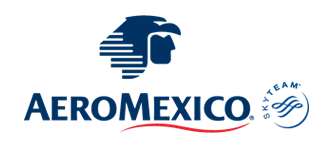 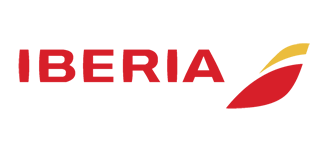 2024Mayo:  24,  30Junio:  06,  22,  23,  24,  28,  29Julio:  01,  03,  07,  08,  09,  10,  12,  13,  14,  15,  17,  18,  20,  22,  24,  27,  28,  29Agosto:  01,  04,  07,  09,  10,  11,  12,  15,  16,  17,  18,  19,  23,  24,  26,  28,  30,  31Septiembre:  02,  06,  07,  08,  09,  11,  14,  15,  16,  23,  24,  26,  28Octubre:  02,  04,  05,  06,  07,  10,  12,  13,  16,  17,  20,  26,  28,  31Noviembre:  01,  04,  06,  07,  09,  11,  13,  14,  17,  18,  21,  22,  23,  28Diciembre:  01,  02,  03,  05,  11,  12,  13,  25,  29TARIFAS 2024TARIFAS 2024TARIFAS 2024TARIFAS 2024TARIFAS 2024TARIFAS 2024MenorSencillaDobleTriple$ 1799$ 2999$ 1899$ 1899Impuestos Aéreos 2024 $ 799SUPLEMENTOS 2024SUPLEMENTOS 2024Mayo: 24  Agosto: 23, 24, 26, 28, 30, 31  Octubre: 2, 4, 5, 6, 7, 10, 12, 13, 16, 17, 20, 26, 28, 31  Noviembre: 1, 4, 6, 28  Diciembre: 1, 2, 3, 5, 11, 12, 13, 29$ 399Mayo: 30  Junio: 6, 22, 23, 24, 28, 29  Julio: 1, 3, 7, 8, 9, 10, 12, 13, 14, 15, 17, 18, 20, 22, 24, 27, 28, 29  Agosto: 1, 4, 7, 9, 10, 11, 12, 15, 16, 17, 18, 19  Diciembre: 25$ 499Septiembre: 2, 6, 7, 8, 9, 11, 14, 15, 16, 23, 24, 26, 28  Noviembre: 9, 11, 13, 14, 21, 22, 23$ 299Noviembre: 7, 14, 17, 18$ 199HOTELES PREVISTOS O SIMILARESHOTELES PREVISTOS O SIMILARESHOTELES PREVISTOS O SIMILARESHOTELES PREVISTOS O SIMILARESPAíSCIUDADHOTELTIPOInglaterraLondresIbis London Wembley / IbisLondonExcelDocklands / Hotel Ibis London Heathrow Airport O SimiliarTuristaFranciaParísIbis Paris Saint Denis Stade Sud Or / Ibis Paris La Défense Courbevoi / HuatianChinagora O SimilarTuristaAlemaniaFrankfurtHoliday Inn Express Franfurt Messe / Best Western Hotel Frankfurt Airport Neu-Isenburg / O SimilarTuristaSuizaZúrichBamp;B Airport Rumlang O SimilarTuristaAustriaInnsbruckBest Western Adler / AlphotelStiebleichinger Gmbh Bernhard-Houml;fel-Strasse O SimilarTuristaItaliaVeneciaSmart Holiday / LhHotelSirioVenice O SimilarTuristaItaliaRoma/ Pineta Palace Hotel Roma / Hotel Villa Pamphili / Excel Roma Montemario O SimilarTuristaItaliaFlorenciaMirage / Wyndham Garden Florence O SimilarTuristaFranciaNizaIbis Nice Centre Gare / Hocirc;tel Byakko Nice / Hocirc;tel Florence Nice O SimilarTuristaEspantilde;aBarcelonaFrontair Congress / Citypark Sant Just O SimilarTuristaEspantilde;aMadridVia Castellana/ Praga Madrid/ Lcb Hotel Fuenlabrad O SimilarTuristaésta es la relación de los hoteles utilizados más frecuentemente en este circuito. Reflejada tan sólo a efectos indicativos, pudiendo ser el pasajero alojado en establecimientos similares o alternativosésta es la relación de los hoteles utilizados más frecuentemente en este circuito. Reflejada tan sólo a efectos indicativos, pudiendo ser el pasajero alojado en establecimientos similares o alternativosésta es la relación de los hoteles utilizados más frecuentemente en este circuito. Reflejada tan sólo a efectos indicativos, pudiendo ser el pasajero alojado en establecimientos similares o alternativosésta es la relación de los hoteles utilizados más frecuentemente en este circuito. Reflejada tan sólo a efectos indicativos, pudiendo ser el pasajero alojado en establecimientos similares o alternativosPaquete 1 2024Paquete 1 2024Paquete 1 2024LONDON FULL DAY: CASTILLO DE WINDSOR Y LONDON ON INSTAGRAM LONDON FULL DAY: CASTILLO DE WINDSOR Y LONDON ON INSTAGRAM LONDON FULL DAY: CASTILLO DE WINDSOR Y LONDON ON INSTAGRAM VERSALLESVERSALLESVERSALLESEL CASTILLO DE HEIDELBERGEL CASTILLO DE HEIDELBERGEL CASTILLO DE HEIDELBERGEL MONTE TITLISEL MONTE TITLISEL MONTE TITLISGÓNDOLAS CON SERENATA MUSICALGÓNDOLAS CON SERENATA MUSICALGÓNDOLAS CON SERENATA MUSICALFULL DAY ROMA: EL VATICANO Y LA ROMA BARROCAFULL DAY ROMA: EL VATICANO Y LA ROMA BARROCAFULL DAY ROMA: EL VATICANO Y LA ROMA BARROCAMÓNACOMÓNACOMÓNACOCENA DE DESPEDIDA CON SHOW DE FLAMENCO -CENA DE DESPEDIDA CON SHOW DE FLAMENCO -CENA DE DESPEDIDA CON SHOW DE FLAMENCO -Paquete 2 2024Paquete 2 2024Paquete 2 2024LUCES DE PARÍS CON CRUCERO POR EL SENA -LUCES DE PARÍS CON CRUCERO POR EL SENA -LUCES DE PARÍS CON CRUCERO POR EL SENA -LUXEMBURGO WALKING TOURLUXEMBURGO WALKING TOURLUXEMBURGO WALKING TOURINNSBRUCKINNSBRUCKINNSBRUCKDÍA COMPLETO: NÁPOLES Y POMPEYA CON ALMUERZO INCLUÍDODÍA COMPLETO: NÁPOLES Y POMPEYA CON ALMUERZO INCLUÍDODÍA COMPLETO: NÁPOLES Y POMPEYA CON ALMUERZO INCLUÍDOFULL DAY: TOLEDO Y MADRIDFULL DAY: TOLEDO Y MADRIDFULL DAY: TOLEDO Y MADRIDBRUJASBRUJASBRUJASPaquete 3 2024Paquete 3 2024Paquete 3 2024LONDON FULL DAY: CASTILLO DE WINDSOR Y LONDON ON INSTAGRAM LONDON FULL DAY: CASTILLO DE WINDSOR Y LONDON ON INSTAGRAM LONDON FULL DAY: CASTILLO DE WINDSOR Y LONDON ON INSTAGRAM VERSALLESVERSALLESVERSALLESEL CASTILLO DE HEIDELBERGEL CASTILLO DE HEIDELBERGEL CASTILLO DE HEIDELBERGEL MONTE TITLISEL MONTE TITLISEL MONTE TITLISGÓNDOLAS CON SERENATA MUSICALGÓNDOLAS CON SERENATA MUSICALGÓNDOLAS CON SERENATA MUSICALFULL DAY ROMA: EL VATICANO Y LA ROMA BARROCAFULL DAY ROMA: EL VATICANO Y LA ROMA BARROCAFULL DAY ROMA: EL VATICANO Y LA ROMA BARROCAMÓNACOMÓNACOMÓNACOCENA DE DESPEDIDA CON SHOW DE FLAMENCO -CENA DE DESPEDIDA CON SHOW DE FLAMENCO -CENA DE DESPEDIDA CON SHOW DE FLAMENCO -LUCES DE PARÍS CON CRUCERO POR EL SENA -LUCES DE PARÍS CON CRUCERO POR EL SENA -LUCES DE PARÍS CON CRUCERO POR EL SENA -LUXEMBURGO WALKING TOURLUXEMBURGO WALKING TOURLUXEMBURGO WALKING TOURINNSBRUCKINNSBRUCKINNSBRUCKDÍA COMPLETO: NÁPOLES Y POMPEYA CON ALMUERZO INCLUÍDODÍA COMPLETO: NÁPOLES Y POMPEYA CON ALMUERZO INCLUÍDODÍA COMPLETO: NÁPOLES Y POMPEYA CON ALMUERZO INCLUÍDOFULL DAY: TOLEDO Y MADRIDFULL DAY: TOLEDO Y MADRIDFULL DAY: TOLEDO Y MADRIDBRUJASBRUJASBRUJAS